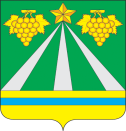 АДМИНИСТРАЦИЯ МУНИЦИПАЛЬНОГО ОБРАЗОВАНИЯ КРЫМСКИЙ РАЙОНУПРАВЛЕНИЕ КУЛЬТУРЫПРИКАЗОт 28.01.2022                                                                                                               № 27г.КрымскО проведении изучения мнения населения муниципального образования Крымский район о качестве муниципальных услуг, оказываемых учреждениями культуры муниципального образования Крымский район в 2022 годуВо исполнение приказа управления культуры администрации муниципального образования Крымский район от 2 декабря 2019 года № 279  «О Порядке изучения мнения населения муниципального образования Крымский район о качестве муниципальных услуг, оказываемых муниципальными учреждениями культуры муниципального образования Крымский район»,  п р и к а з ы в а ю:1. Провести в период с 28 января по 25 апреля 2022 года изучение мнения населения муниципального образования Крымский район о качестве муниципальных услуг (работ), оказываемых муниципальными учреждениями в сфере культуры (далее – опрос).2. Утвердить форму опросного листа (анкеты) для изучения мнения населения муниципального образования Крымский район о качестве муниципальных услуг (работ), оказываемых муниципальными учреждениями в сфере культуры (приложение).3. Подвести итоги проведенного опроса в срок до 1 мая 2022 года. 4. Обеспечить размещение итогов изучения мнения населения на официальном сайте администрации муниципального образования Крымский район в срок до 15 мая 2022 года. 5. Контроль за выполнением настоящего приказа возложить на главного специалиста управления культуры администрации муниципального образования Крымский район М.В. Сафонову.Начальник управления                                                                           Л.В.ГромыкоПРИЛОЖЕНИЕ к приказу управления культуры администрации муниципального образования Крымский район от _____________№_______Форма опросного листа (анкеты)для изучения мнения населения муниципального образования Крымский район о качестве оказания муниципальных услуг (работ)муниципальными учреждениями в сфере культурыУважаемые участники опроса!Управление культуры администрации муниципального образования Крымский район проводит изучение мнения населения муниципального образования Крымский район о качестве оказания муниципальных услуг (работ) муниципальными учреждениями в сфере культуры (далее – опрос). Опрос проводится на основании приказа управления культуры администрации муниципального образования Крымский район от 2 декабря 2019 года № 279 «О Порядке изучения мнения населения муниципального образования Крымский район о качестве муниципальных услуг, оказываемых муниципальными учреждениями культуры муниципального образования Крымский район».Основными целями опроса являются: - выявление степени удовлетворённости населения муниципального образования Крымский район качеством предоставляемых муниципальных услуг (работ); - разработка мер, направленных на повышение качества предоставляемых муниципальных услуг (работ); - повышение эффективности и результативности бюджетных расходов. Опрос проводится среди совершеннолетних граждан Российской Федерации. Заполнение анкеты осуществляется лицом, осуществляющим опрос, или, при желании респондента, непосредственно респондентом. Заполнение респондентом более одной анкеты не допускается. Респондент имеет право: - не отвечать на любые из заданных ему вопросов (в случае отказа респондента от ответа на вопрос отмечается поле «Нет ответа»); - не указывать в анкете свои фамилию, имя, отчество и контактную информацию. Итоги изучения мнения населения в обобщённом виде будут размещены на официальном сайте администрации муниципального образования Крымский район.Предлагаем Вам ответить на следующие вопросы: 1. Мнение о качестве оказания какой из муниципальных услуг (работ) Вы намерены выразить? Отметьте один из вариантов ответа:□ - Предоставление консультационных и методических услуг□ - Библиотечное, библиографическое и информационное обслуживание пользователей библиотеки□ - Организация и проведение культурно-массовых мероприятий□ - Организация деятельности клубных формирований и формирований самодеятельного народного творчества□ - Реализация дополнительных общеобразовательных общеразвивающих программ□ - Реализация дополнительных общеобразовательных   предпрофессиональных  программ в области искусств                                        2. Как Вы оцениваете состояние инфраструктуры, связанной с предоставлением муниципальной услуги (работы)? Отметьте один из вариантов ответа: □ - плохое □ - неудовлетворительное □ - удовлетворительное □ - хорошее □ - отличное □ - нет ответа Комментарий (дополнительная информация, которую желает сообщить респондент):____________________________________________________________________3. Как Вы оцениваете состояние здания (помещения), в котором осуществляется предоставление муниципальной услуги (работы)?Отметьте один из вариантов ответа: □ - плохое □ - неудовлетворительное □ - удовлетворительное □ - хорошее □ - отличное □ - нет ответа Комментарий (дополнительная информация, которую желает сообщить респондент):____________________________________________________________________4. Как Вы оцениваете состояние инвентаря (мебели и др.) муниципального учреждения, оказывающего муниципальную услугу (работу)?Отметьте один из вариантов ответа: □ - плохое □ - неудовлетворительное □ - удовлетворительное □ - хорошее □ - отличное □ - нет ответа Комментарий (дополнительная информация, которую желает сообщить респондент):____________________________________________________________________5. Удовлетворены ли Вы возможностью получения справочной информации об оказываемой муниципальной услуге (работе)?Отметьте один из вариантов ответа: □ - полностью неудовлетворен □ - неудовлетворен □ - скорее неудовлетворен □ - скорее удовлетворен □ - удовлетворен□ - полностью удовлетворен□ - нет ответаКомментарий (дополнительная информация, которую желает сообщить респондент):____________________________________________________________________6. Удовлетворены ли Вы личным взаимодействием с работниками муниципального учреждения, оказывающего муниципальную услугу (работу)?Отметьте один из вариантов ответа: □ - полностью неудовлетворен □ - неудовлетворен □ - скорее неудовлетворен □ - скорее удовлетворен □ - удовлетворен□ - полностью удовлетворен□ - нет ответаКомментарий (дополнительная информация, которую желает сообщить респондент):____________________________________________________________________7. Удовлетворены ли Вы условиями ожидания приёма?Отметьте один из вариантов ответа: □ - полностью неудовлетворен □ - неудовлетворен □ - скорее неудовлетворен □ - скорее удовлетворен □ - удовлетворен□ - полностью удовлетворен□ - нет ответаКомментарий (дополнительная информация, которую желает сообщить респондент):____________________________________________________________________8. Удовлетворены ли Вы графиком работы с посетителями?Отметьте один из вариантов ответа: □ - полностью неудовлетворен □ - неудовлетворен □ - скорее неудовлетворен □ - скорее удовлетворен □ - удовлетворен□ - полностью удовлетворен□ - нет ответаКомментарий (дополнительная информация, которую желает сообщить респондент):____________________________________________________________________9. Удовлетворены ли Вы компетентностью сотрудников?Отметьте один из вариантов ответа: □ - полностью неудовлетворен □ - неудовлетворен □ - скорее неудовлетворен □ - скорее удовлетворен □ - удовлетворен□ - полностью удовлетворен□ - нет ответаКомментарий (дополнительная информация, которую желает сообщить респондент):____________________________________________________________________10. Как Вы оцениваете время ожидания получения муниципальной услуги (работы)?Отметьте один из вариантов ответа: □ - очень значительное □ - значительное□ - скорее значительное □ - скорее незначительное□ - незначительное□ - очень незначительное□ - нет ответаКомментарий (дополнительная информация, которую желает сообщить респондент):____________________________________________________________________11. Удовлетворены ли Вы результатом получения муниципальной услуги (работы)?Отметьте один из вариантов ответа: □ - полностью неудовлетворен □ - неудовлетворен □ - скорее неудовлетворен □ - скорее удовлетворен □ - удовлетворен□ - полностью удовлетворен□ - нет ответаКомментарий (дополнительная информация, которую желает сообщить респондент):____________________________________________________________________12. Имелись ли факты взимания дополнительной оплаты за оказание муниципальной услуги?Отметьте один из вариантов ответа: □ - да □ - нет □ - нет ответа Комментарий (дополнительная информация, которую желает сообщить респондент):____________________________________________________________________13. Какие наиболее значимые факторы, по вашему мнению, оказывают негативное влияние на качество предоставляемой муниципальной услуги (работы)?□ - недостаточный уровень финансирования муниципального учреждения, оказывающего муниципальную услугу (работу)□ - недостаточный уровень компетентности работников муниципального учреждения, оказывающего муниципальную услугу (работу)□ - недостаточный уровень использования информационно-коммуникационных технологий при оказании муниципальной услуги (работы)□ - недостаточный уровень информирования населения о порядке оказания муниципальной услуги (работы)□ - укажите свои варианты ответа _________________________________ ____________________________________________________________________Укажите общие сведения о себе: Ваш пол □ - мужской □ - женский Ваш возраст – укажите ________________________________________________ Ваше место проживания – укажите ________________________________________________ Ваш род занятий □ - предприниматель □ - руководитель □ - служащий □ - рабочий □ - студент □ - пенсионер □ - безработный □ - другой (укажите) ________________________________________ Ваше образование □ - основное общее □ - среднее общее □ - среднее профессиональное □ - высшее Респондент:     _______________      _________________________                    (подпись)                   (фамилия, имя, отчество) контактная информация ______________________________________Благодарим Вас за участие в опросе!Ваше мнение очень важно для нас!Лицо, осуществлявшее проведение опроса: ______________________      ________      ____________________ (должность)                 (подпись)     (фамилия, имя, отчество) Дата проведения опроса: «___» _______________ 20___ г. Место проведения опроса: _______________________________